Physical Education Extra – Curricular timetable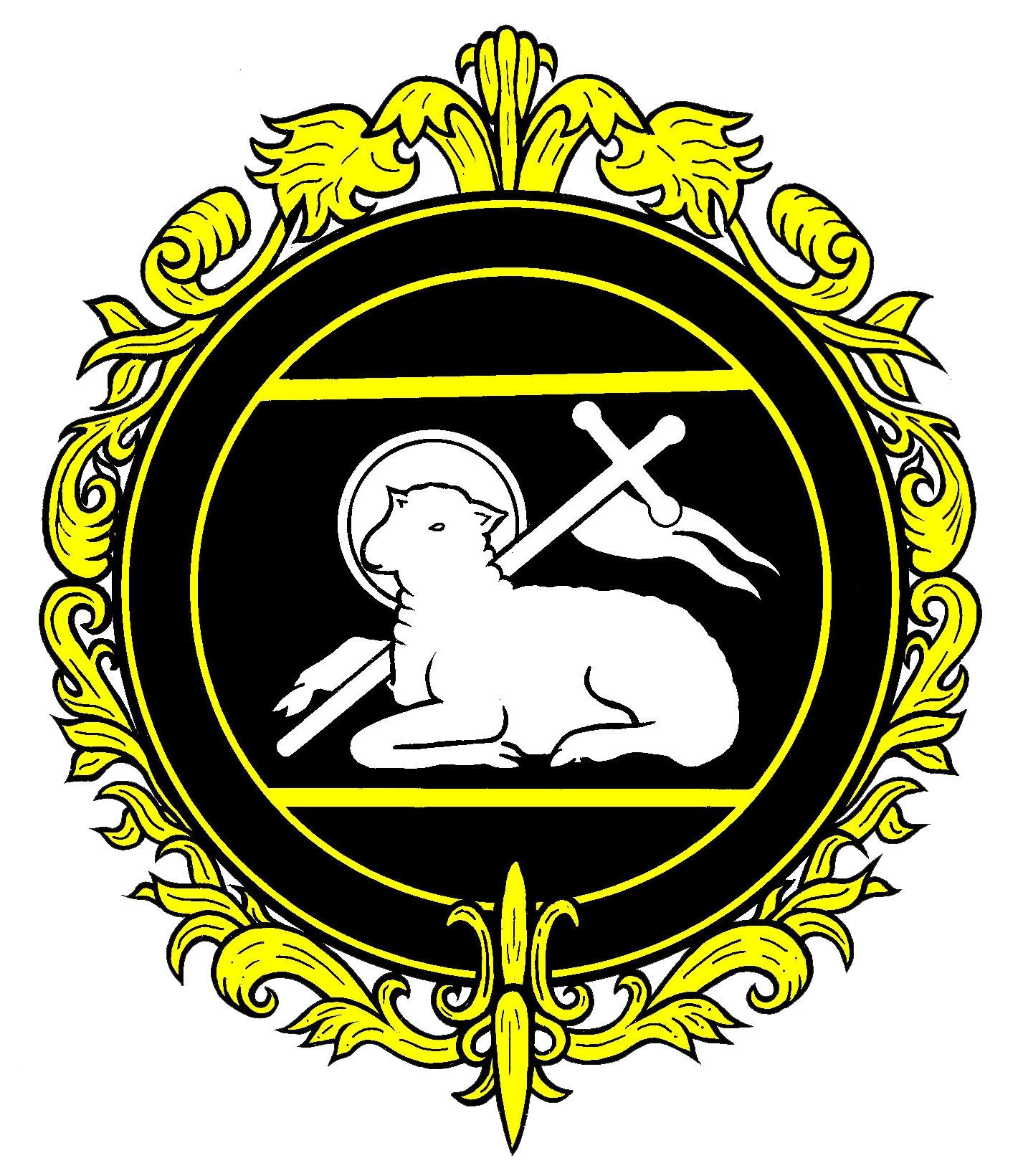 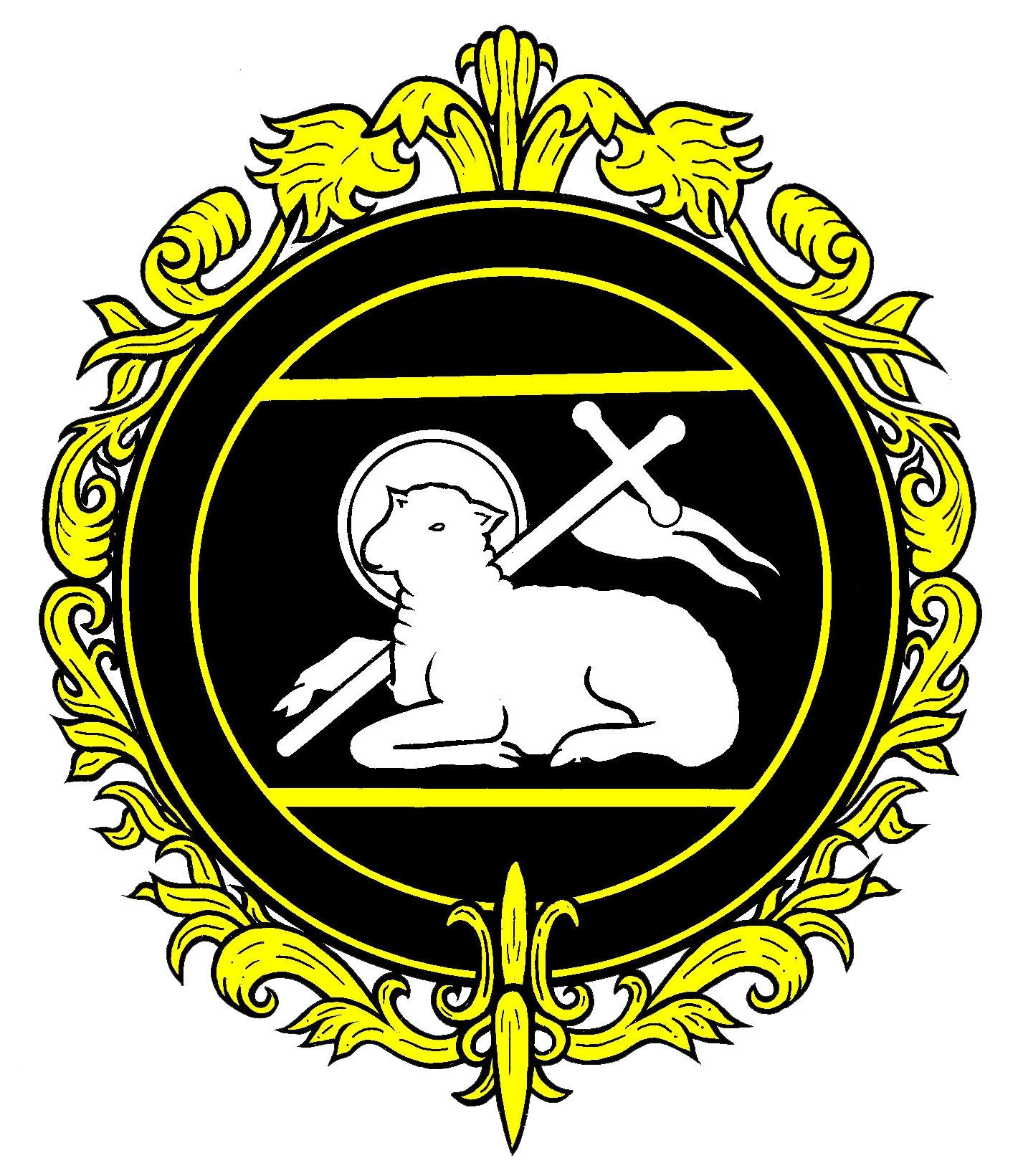 Day/TimeDinnertimeAfter SchoolMondayIndoor Football – 7 & 8 TCMeetingsTuesdayNetball – 8 & 9 LV/EGFootball – TC/TWNetball – 7 LV/EGWednesdayNetball – 10 & 11 LV/EGRugby – TC/TWNetball FixturesThursdayBadminton – all  TWGirls FootballFridayDodgeball –  7, 8 & 9TC/TWDept DetentionsRunning Club - ABW